
August 30, 2018 Money Market Operations as on August 29, 2018    (Amount in Rupees billion, Rate in Per cent) RESERVE POSITION@    @ Based on Reserve Bank of India (RBI) / Clearing Corporation of India Limited (CCIL) / Fixed Income Money Market and Derivatives Association of India (FIMMDA) Data. -   Not Applicable / No Transaction **   Relates to uncollateralized transactions of 2 to 14 days tenor. @@ Relates to uncollateralized transactions of 15 days to one year tenor # 	The figure for the cash balances with RBI on Sunday is same as that of the previous day (Saturday). $ 	Includes refinance facilities extended by RBI ¥ 	 As per the Press Release No. 2014-2015/1971 dated March 19, 2015                        Ajit Prasad 	Press Release : 2018-2019/501                                                Assistant Adviserप्रेस प्रकाशनी PRESS RELEASEसंचार विभाग, केंद्रीय कार्यालय,  एस.बी.एस.मार्ग, मुंबई-400001________________________________________________________________________________________________________DEPARTMENT OF COMMUNICATION, Central  Office,  S.B.S. Marg, Mumbai-400001फोन/Phone: 91 222266 0502 फैक्स/Fax: 91 222266 0358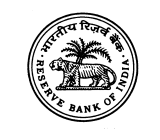 भारतीय रिज़र्व बैंकRESERVE BANK OF वेबसाइट :www.rbi.org.in/hindiWebsite : www.rbi.org.inइ-मेलemail:helpdoc@rbi.org.inMONEY MARKETS@MONEY MARKETS@Volume (One Leg) Weighted Average Rate Range A. Overnight Segment (I+II+III+IV) 	 1,959.526.335.00-6.50A. I.  Call Money 	 129.826.325.00-6.50II. Collateralised Borrowing and      Lending Obligation (CBLO) 1,390.126.336.01-6.42III. Market Repo       439.596.345.00-6.50IV. Repo in Corporate Bond 0.00B. Term Segment B. I. Notice Money**  2.266.255.50-6.50B. II. Term Money@@ 4.42-6.85-7.10B. III. CBLO 1.006.706.70-6.70B. IV. Market Repo 0.00--B. V. Repo in Corporate Bond 0.00--RBI OPERATIONS@RBI OPERATIONS@Auction DateTenor (Days)Maturity DateAmount Outstanding  CurrentRate/Cut  off RateC.    Liquidity Adjustment Facility Liquidity Adjustment Facility C.    (i) Repo (Fixed  Rate)                          29/08/2018130/08/201836.666.50(ii) Repo (Variable Rate)16/08/20181531/08/2018215.676.5121/08/20181404/09/2018129.396.5124/08/20181407/09/2018197.676.5128/08/20181411/09/2018117.756.51(iii) Reverse Repo (Fixed  Rate)   29/08/2018130/08/2018227.906.25(iv) Reverse Repo (Variable Rate)23/08/2018730/08/201817.506.4927/08/2018703/09/2018155.736.4928/08/2018704/09/201869.506.4929/08/2018705/09/201884.226.49D. Marginal Standing Facility                29/08/2018130/08/20182.006.75E. Standing Liquidity Facility Availed from RBI$ Standing Liquidity Facility Availed from RBI$ 23.88F.  Cash Reserves Position of Scheduled Commercial Banks F.  (i) Cash balances with RBI as on#  August 22, 20184,840.69(ii) Average daily cash reserve requirement for the fortnight ending  August 31, 20184,777.36G. Government of India Surplus Cash Balance Reckoned for Auction as on ¥ August 29, 20180.00 